Pécsi TudományegyetemInnovációs Nap 20159:00 - 9:30	Regisztráció9:40 - 9:50	Köszöntő
Prof. Dr. Bódis József rektor9.50 - 10:05 	Innováció a Pécsi Tudományegyetemen	Prof. Dr. Tóth Kálmán, tudományos és innovációs rektorhelyettes10:05 - 10:25	PH mérésre alkalmas marhabendő szonda fejlesztése	Weibel Balázs Roland ügyvezető, Moow Farm Kft.	Dr. Kovács Barna egyetemi docens, Kémiai Intézet
10:25 - 10:40	HerbaDei - „The never ending story…”	Dr. Bencze Bálint gyógynövénykutató, fogorvos, Herba Dentál Kft.10:40 - 10:55	Innováció a gazdasági csodafegyver	Rabb Szabolcs osztályvezető, Pécs-Baranyai Kereskedelmi és Iparkamara, Regionális Innovációs Centrum10:55 - 11:20	Kávészünet11:20 - 12:00	ELI-ALPS megvalósításának alapkutatási- és ipari fejlesztési vonatkozásai Dr. Rácz Ervin tudományos csoportvezető, ELI-HU Kutatási és Fejlesztési Nonprofit Közhasznú Kft.Pécsi részvétel az ELI megvalósításábanDr. Almási Gábor egyetemi docens, Fizikai Intézet12:00 - 12:15	Tüdődaganat szűrés mobilapplikációval. Egy ötlet megvalósulása.Dr. Szántó Zalán egyetemi adjunktus, Sebészeti Klinika12:15 - 12:30	Mire jó a mérnök? A műszaki felsőoktatás szerepe a gazdaságban
Dr. Bachmann Bálint dékán, Pollack Mihály Műszaki és Informatikai Kar12:30 - 13:30	Büféebéd Kapcsolati Fórum – BNI partnertalálkozó(moderátor: Deliné dr. Győrmárton Rita kapcsolati irodavezető)13.30 - 13:45	A PTE innovációs tevékenységének bemutatása	Kottászné dr. Vass Orsolya osztályvezető, Kutatáshasznosítási és Technológia-transzfer Osztály13:45 - 14:00	A PTE marketing eszköztára KKV-k részére	Deliné dr. Győrmárton Rita kapcsolati irodavezető, Marketing Osztály14.00 - 14:20	Tudatos üzleti kapcsolat-menedzsment, a BNI bemutatása	Ferling József igazgató, Ferling PR14.20 - 15:00	Networking, kávészünet, kötetlen beszélgetés
Kísérő program: 9:30 - 15:00      KiállításPartnereink: 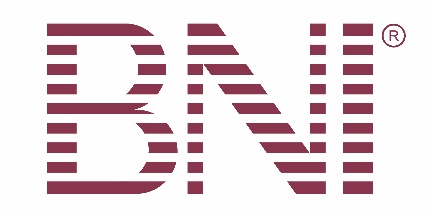 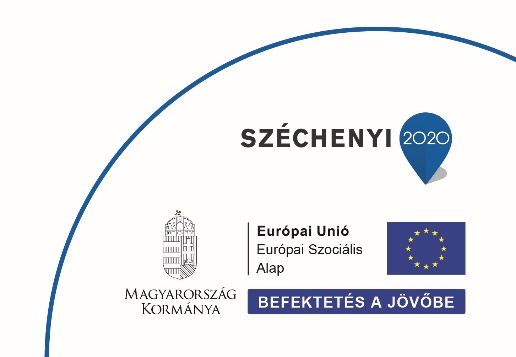 